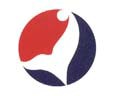 HRVATSKI RUKOMETNI SAVEZHaulikova 6, 10 000 Zagreb, tel: 098 / 674-670, tel/fax: 040 / 396-366Žiro račun Hrvatskog Rukometnog Saveza: 2360000-1101363442	MB: 3297136 e-mail adresa: zdravko.golub@uhrs.hrweb stranica kadetskih liga : www.kadetske-lige.comČakovec, 25.09.2008.Poštovani.Nalazimo se pred početkom novog ciklusa natjecanja za mlađe uzrasne kategorije.Odlukom Upravnog odbora HRS-a određen sam za voditelja natjecanja za mlađe dobne kategorije za muške, umjesto dosadašnjeg voditelja gospodina Lukić Zlatka.Nadam se da ćemo kroz ovo vrijeme odigravanja našeg natjecanja imati suradnju barem na istom nivou kao što je bila i sa mojim prethodnikom, a ja ću težiti da ona bude i bolja.U tu svrhu napravio sam web stranicu za mlađe uzrasne kategorije dječaka : www.kadetske-lige.com putem koje ću Vas informirati o svim događanjima i novostima vezano uz natjecanje. Na njoj će biti liste sudaca i nadzornika suđenja, adrese klubova, raspored natjecanja, glasnici, delegiranja, propozicije natjecanja, kalendar natjecanja.....Hrvatska kadetska rukometna liga koja broji 18 klubova, koji su svoj plasman u ligu stekli na temelju rezultata u mlađim kadetima u sezonama 2006./2007. i 2007./2008. i to po principu 4 ekipe iz regije jug, 6 ekipa iz regije sjever i 8 ekipa iz regije zapad.Hrvatska kadetska rukometna liga koja se odigrava po regijama (jug, sjever i zapad) i koja nema ograničenja u broju klubova koji bi se natjecali.1. Hrvatska mlađe kadetska liga koja bi se također odigravala po regijama (jug, sjever i zapad) i  koja jednako tako nema ograničenja u broju klubova koji bi se natjecali..Premijer ligaši i prvoligaši imaju obavezu igrati u kadetskoj ligi (1. ili 2.), i to tako da svi klubovi koji se na osnovu plasmana nisu uvrstili u 1. HKRL, obavezni su igrati 2. HKRL.2.)	Drugoligaši su obavezni igrati u jednom od natjecanja (kadetskoj ili mlađoj kadetkoj) prema svojoj odluci i mogućnostima.3.)	Trećeligaši nisu obavezni, ali se mogu uključiti u bilo koje natjecanje dragovoljno prema svojim mogućnostima.ZAPAD: PREMA PRIJEDLOGU ULAZE KLUBOVI DO 8. MJESTASJEVER: PREMA PRIJEDLOGU ULAZE KLUBOVI DO 6. MJESTAJUG: PREMA PRIJEDLOGU ULAZE KLUBOVI DO 4. MJESTAIz RK «JERKOVAC» sam obaviješten da oni nisu u mogućnosti igrati 1. HKRL, pa tako na temelju plasmana njihovo mjesto zauzima RK «EMC SPLIT» iz Splita kao slijedeće plasirana ekipa na tablici iz regije jug.REGIJA JUG :REGIJA SJEVER :REGIJA ZAPAD :Uz navedene ekipe u 2. HKRL imaju se pravo uključiti i drugoligaši i trećeligaši i broj ekipa nije ograničen brojem učesnika.REGIJA JUG :REGIJA SJEVER :REGIJA ZAPAD :Pravo prijave imaju i svi klubovi 2. i 3. HRL, a broj ekipa nije ograničen.Molim Vas da mi prijavnice ODMAH pošaljete na e-mail : zdravko.golub@uhrs.hr ili telefaksom  na broj : 040 396-366, kako bi znali s kojim brojem klubova raspolažemo u kojem natjecanju i prilagodili kalendar natjecanja po regijama.Pozivnice za Plenum poslat ću Vam za koji dan odmah nakon što saznam mjesto i slobodno vrijeme dvorane za sjednice u navedenim mjestima.Kalendar natjecanja je također u prilogu zapisnika.HKRL	1.800,00 KunaHKRL	1.800,00 Kuna1. HMKRL	1.500,00 KunaU koliko ekipa ima jednu ekipu prijavljenu u 1. HKRL, za ekipu u 1. HMKRL iznosi 1.100,00 Kuna.Kotizaciju ste obavezni uplatiti najkasnije 5 dana prije početka natjecanja na žiro račun HRS-a broj 2360000-1101363442. Kopiju uplatnice obavezni ste pokazati nadzorniku suđenja na utakmicama prvog kruga.J)	U prilogu se nalazi i prijedlog propozicija natjecanja te Vas molim da u koliko imate primjedbe ili dopune da mi ih u roku od 3 dana javite.U slučaju bilo kakve nejasnoće molim Vas da mi se slobodno obratite na broj mobitela 098 674-670, e-mailom ili telefaksom.S poštovanjem.Zdravko Golub1. HRVATSKA KADETSKA RUKOMETNA LIGA (1. HKRL – muški)Dječaci rođeni 1992. godine i mlađi Za natjecateljsku sezonu 2008-2009.Kojom se naš klub prijavljuje za sudjelovanje u natjecanju 1. Hrvatske kadetske rukometne lige - muški za natjecateljsku godinu 2008-2009.PODACI O KLUBU:PODACI O OSOBAMA ZADUŽENIM ZA KONTAKTE:Kojom se naš klub prijavljuje za sudjelovanje u natjecanju 2. Hrvatske kadetske rukometne lige - muški za natjecateljsku godinu 2008-2009.REGIJA :	JUG	SJEVER	ZAPADPODACI O KLUBU:PODACI O OSOBAMA ZADUŽENIM ZA KONTAKTE:HRVATSKA MLAĐA KADETSKA RUKOMETNA LIGA (1. HMKRL – muški)Dječaci rođeni 1994. godine i mlađi Za natjecateljsku sezonu 2008-2009.Kojom se naš klub prijavljuje za sudjelovanje u natjecanju 1. Hrvatske mlađe kadetske rukometne lige - muški za natjecateljsku godinu 2008-2009.REGIJA :	JUG	SJEVER	ZAPADPODACI O KLUBU:PODACI O OSOBAMA ZADUŽENIM ZA KONTAKTE:HRVATSKI RUKOMETNI SAVEZZagreb, Haulikova 6PRIJEDLOGP R O P O Z I C I J E N	A	T	J	E	C	A	N	J	AMLAĐIH DOBNIH SKUPINAM U Š K Iza	natjecateljsku	godinu	2008/2009/2010.Zagreb,  rujan 2008.Upravni odbor Hrvatskoga rukometnog saveza, na osnovi članka 11. Propisnika o ustroju natjecanja i članka 11 Propozicija natjecanja 1.HRL, na sjednici održanoj 27.kolovoza 2005. godine donio je:P R  O	P O		Z  I  C I J	E N  A	T	J	E	C	A	N  J	Amlađih dobnih skupinaza  natjecateljsku  godinu 2005/06 i naredne natjecateljske godineČlanak 1.Ovim se Propozicijama određuje oblik natjecanja muških ekipa u:1. hrvatskoj kadetskoj rukometnoj ligi (kratica je 1. HKRL),2. hrvatskoj kadetskoj rukometnoj ligi (kratica je 2. HKRL)1. hrvatskoj mlađe kadetskoj rukometnoj ligi (kratica je 1. HMKRL),i ostalih kategorija (godišta), koja prati HRS- mini rukomet ima svoje posebne propozicijePropozicijama se određuju poredak i sve obveze, dužnosti i prava što proizlaze iz natjecanja u natjecateljskoj godini 2008/09 i 2009/10.Članak 2.U natjecanju 1.HKRL za muške sudjeluju klubovi (18) koji su na temelju osvojenih bodova u sezonama 2006./2007. i 2007./2008. osvojili : 1.-4. mjesto (regija JUG), 1.-6. mjesto (regija sjever) i 1.-8. mjesto (regija zapad).HRS prati natjecanja parnih godišta u pojedinim dobnim skupinama po uzoru na Europska natjecanja.Natjecateljski brojevi određeni su na skupnom sastanku svih klubova u Zagrebu, 30. listopada 2008. godine.Brojevi se određuju u parovima.Članak 4.Natjecanje se odvija po dvostrukom bod sistemu, tako da par u jednom dijelu prvenstva bude domaćin, a u drugom dijelu gost. Klubovi u paru se međusobno dogovaraju tko će od njih biti domaćin. Sustav odigravanja (sukladno Bergerovim tablicama) je u privitku ovih Propozicija natjecanja.Završnice nema.Natjecanje priređuje povjerenstvo/povjerenik za natjecanja 1. HKRL.Za sve što nije propisano ovim Propozicijama primjenjuju se Propozicije natjecanja HRS-a i ostali propisniciHRS-a.Članak 5.Klub koji nakon završenog natjecanja u 1. HKRL osvoji prvo mjesto, proglašava se  kadetskim  prvakom Hrvatske.Nakon završenog natjecanja u 1. HKRL klubovi poredani na 16., 17., i 18. mjesto u slijedećoj natjecateljskoj sezoni nastavljaju natjecanje u 2. HKRL.Nakon završenog natjecanja u 2. HKRL jug klub koji osvoji 1. mjesto u slijedećoj natjecateljskoj sezonu nastavlja natjecanje u 1. HKRL.Nakon završenog natjecanja u 2. HKRL sjever klub koji osvoji 1. mjesto u slijedećoj natjecateljskoj sezonu nastavlja natjecanje u 1. HKRL.Nakon završenog natjecanja u 2. HKRL zapad klub koji osvoji 1. mjesto u slijedećoj natjecateljskoj sezonu nastavlja natjecanje u 1. HKRL.U koliko neki od prvaka regija ne želi ostvariti pravo ulaska u 1. HKRL, pravo na to stvaruje slijedeća po poretku ekipa iz te regije.Članak 6.U natjecanju 2. HKRL za muške sudjeluju klubovi : Premijer ligaši koji nisu ušli u 1. HKRL, Prvoligaši koji nisu  ušli u 1. HKRL, te drugoligaši i trećeligaši prema svojoj želji i mogućnostima.Natjecanje se organizira regionalno u tri regije : jug, sjever i zapad. Broj klubova u natjecanju 2. HKRL je neograničen.HRS prati natjecanja parnih godišta u pojedinim dobnim skupinama po uzoru na Europska natjecanja.REGIJA JUG :Natjecateljski brojevi određeni su na skupnom sastanku svih klubova u Zadru, 1. listopada 2008. godine. Brojevi se određuju u parovima.REGIJA SJEVER :Natjecateljski brojevi određeni su na skupnom sastanku svih klubova u Osijeku, 2. listopada 2008. godine.Brojevi se određuju u parovima.REGIJA ZAPAD :Natjecateljski brojevi određeni su na skupnom sastanku svih klubova u Rijeci, 2. listopada 2008. godine. Brojevi se određuju u parovima.Članak 4.Natjecanje se odvija po dvostrukom bod sistemu, tako da par u jednom dijelu prvenstva bude domaćin, a u drugom dijelu gost. Klubovi u paru se međusobno dogovaraju tko će od njih biti domaćin. Sustav odigravanja (sukladno Bergerovim tablicama) je u privitku ovih Propozicija natjecanja.Završnice nema.Natjecanje priređuje povjerenstvo/povjerenik za natjecanja 1. HKRL.Za sve što nije propisano ovim Propozicijama primjenjuju se Propozicije natjecanja HRS-a i ostali propisniciHRS-a.Članak 4.U natjecanju I. hrvatske mlađe kadetske rukometne lige (I. HMKRL) za muške sudjeluju obavetno mlađi kadeti klubova Premijer lige, i 1. HRL, dok su mlađi kadeti klubova 2. HRL i 3. HRL koji to žele.Drugoligaši imaju obavezu igrati u jednoj od kadetskih liga.  (kadetskoj ili mlađoj kadetskoj).Ekipe su podijeljenih po načelu podjele II.-ih HRL u tri skupine: JUG, SJEVER, ZAPAD. Broj ekipa u svakoj od skupina ovisi o ukupnom broju ekipa s područja svake od tih skupina i nije ograničen.Prvenstvo se igra u tri dijela:natjecanje po skupinamazavršnica.Natjecanje po skupinama odvija se sustavom turnira na kojima sudjeluje po 3-4 ekipe. Sustav odigravanja reguliraju u potpunosti Propozicije natjecanja za mlađe dobne skupine.U završnici sudjeluje 12 (dvanaest) ekipa podjeljenih u dvije skupine po 6 (šest) ekipa.U skupinama se igra po sustavu «svaki sa svakim» kroz pet kola. Prvo dvije poredane ekipe iz svake skupine igraju polufinale sustavom A1- B2,B1-A2. Pobjednici igraju za prvo mjesto a poraženi za 3 mjesto. Preostale ekipe ne razigravaju za plasman. Regija Zapad daje u završnicu 5 (pet) ekipa, Sjever 4 (četiri) ekipe a Jug 3 (tri) ekipe.REGIJA JUG :Natjecateljski brojevi određeni su na skupnom sastanku svih klubova u Zadru, 1. listopada 2008. godine. Brojevi se određuju u parovima.REGIJA SJEVER :Natjecateljski brojevi određeni su na skupnom sastanku svih klubova u Osijeku, 2. listopada 2008. godine.Brojevi se određuju u parovima.REGIJA ZAPAD :Natjecateljski brojevi određeni su na skupnom sastanku svih klubova u Rijeci, 2. listopada 2008. godine. Brojevi se određuju u parovima.Članak 5.Obveze su povjerenstva/povjerenika za natjecanje da:1. izravno upravlja natjecanjem na osnovi propozicija natjecanja i propisnika HRS-a;2. registrira utakmice;3. objavljuje raspored nadzornika i sudaca za svaku utakmicu;4. u prvom stupnju odlučuje o svim pitanjima vezanim za ustroj natjecanja;5. odlučuje o novčanim kaznama propisanim svim propisnicima HRS-a;6. samostalno pokreće stegovne postupke i odlučuje u prvom stupnju o kaznama zbog prekršaja klubova i pripadnika HRS-a na utakmicama;7. redovito izdaje glasnik; nakon svakoga odigranog kola poštanskom ga doznačnicom otprema u jednom primjerku:a) klubovima sudionicima natjecanja,b) pripadnicima HRS-a u svezi s točkom 6. ovog članka,c) Hrvatskome rukometnom savezu,d) Natjecateljskom povjerenstvu HRS-a,e) predsjedniku HRS-a,f) Udruzi hrvatskih rukometnih sudaca,g) predsjedniku Udruge hrvatskih rukometnih sudaca i8. zaprima žalbe na svoje odluke i sa svim pisanim dokazima, osobnim obrazloženjem i potvrdom o uplaćenoj žalbenoj pristojbi otprema poštanskom doznačnicom Natjecateljskom povjerenstvu HRS-a;9. obavi sve pripreme za predstojeću natjecateljsku godinu;10. djelatno i stalno surađuje s Natjecateljskim povjerenstvom HRS-a;11. obavlja i ostale poslove radi uspješne provedbe natjecanja.Članak 6.Glasnik je službeno i javno sredstvo izvješćivanja i objavljivanja odluka i zaključaka te zamjenjuje pisani otpravak za odluke u prvom stupnju. Glasnici će se slati elektronskom poštom, faksom, a biti će objavljeni i na web stranicama HRS-a zajedno sa svim potrebnim podacima vezanim uz natjecanje mlađih dobnih skupina.Članak 7.Tijelo drugog stupnja koje odlučuje o žalbama na odluke povjerenika za natjecanja jest Natjecateljsko povjerenstvo HRS-a ukoliko su odluke utemeljene na Propozicijama natjecanja, odnosno Stegovno povjerenstvo ukoliko se primjenjuje Stegovni propisnik kao temelj odluka u prvom stupnju.Članak 8.Troškove natjecanja klubovi podmiruju solidarno.Na ime troškova natjecanja (uredski pribor, izdavanje glasnika, putni troškovi, nadoknada za vođenje natjecanja i dr.) klubovi sudionici I. HKRL i I. HMKRL novac uplaćuju na žiro-račun Hrvatskog rukometnog savezai to:2360000-11013634421. HKRL…………………………………..…..1800 kn1. HMKRL……………………………………..1500 knAko neki od klubova ima ekipu uključenu u natjecanje 1. ili 2. HKRL, tada za ekipu koja bi se natjecala u 1.HMKRL uplaćuje svotu od 1100 kn.Rečene svote klubovi moraju uplatiti najkasnije 10 (deset) dana prije početka natjecanja, a dokaz o tome moraju dostaviti povjereniku za natjecanje telefaksom.Klubovi koji to ne učine neće nastupiti u natjecanju.Novac na ime troškova službenih osoba klub domaćin turnira isplaćuje službenim osobama najkasnije 30 minuta po završetku turnira sukladno važećim zakonima Republike Hrvatske i odlukama Hrvatskog olimpijskog odbora.Upravni odbor HRS-a odlučuje o svoti i načinu uplate novca iz stavka 2. i 4.Klub koji ne uplati novac iz stavka 2. i 4. u propisanom roku novčano će se kazniti kaznom od 700 kn.Članak 9.Za svaku utakmicu suce i nadzornike suđenja, koji su nadzornici HRS-a određuje povjerenstvo/povjerenik za suce i nadzornike suđenja. Povjerenstva/povjerenike za suce i nadzornike suđenja imenuje za svaku natjecateljsku  godinu i za svaku ligu zasebice Upravni odbor HRS-a.U natjecateljskoj godini 2006/07. i 2007/08. povjerenik za određivanje sudaca i nadzornika suđenja za II., III.  istupanj (sve III.-e HRL, II.-e HRL i I. HRL te I. HKRL i I. HJRL) je:-   gospodin   Boris   ZUBANOVIĆ   (predsjednik   Udruge   hrvatskih   rukometnih   sudaca)   odnosno„Povjerenstvo“. Delegirani suci i nadzornici svoje otkaze suđenja odnosno nadzora prijavljuju svojoj udruzi / ne klubovima!), koja će izvršiti promjene delegiranja (to radi gosp. Zdravko Golub, tajnik Udruge Hrvatskih rukometnih sudaca).Domaćini pojedinih turnira moraju se striktno pridržavati redosljeda odigravanju utakmica prema BERGEROVIM TABLICAMA, a isto tako moraju se pridržavati dobivenog delegiranju od strane udruga za suce i nadzornike za pojedine utakmice.Članak 10.Natjecanje se provodi sustavom turnira sa završnicom prvenstva države i vremenski predviđenim rasporedom. Klub za pobjedu dobiva 2 (dva) boda, za neodlučeni ishod 1 (jedan) bod a za poraz 0 (ništa) bodova.Članak 11.Završni se poredak klubova prije završnice određuje na osnovi osvojenih bodova.Ako dva kluba ili više klubova osvoje jednaki broj bodova, poredak se određuje ovako:u izračun se uzimaju međusobni ishodi klubova o kojima je riječ, a redoslijed se određuje na osnovi osvojenih bodova na tako dobivenoj suženoj ljestvici;ako je broj bodova na tako dobivenoj suženoj ljestvici jednak, bolje je poredan klub koji ima bolju razliku datih i primljenih pogodaka na suženoj ljestvici;ako je razlika datih i primljenih pogodaka na suženoj ljestvici jednaka, bolje je poredan klub koji ima bolju ukupnu razliku pogodaka na završnoj ljestvici natje- canja prije završnice;ako je i ukupna razlika pogodaka na završnoj ljestvici prije završnice jednaka, bolje je poredan klub koji je postigao ukupno više pogodaka u prvenstvu.Ured za natjecanje i povjerenik za natjecanje mogu na završnicu državnog prvenstva pojedinih uzrasta, u slučaju otkaza jednog ili više klubova sudionika završnice, pozvati i neki drugi klub koji to svojim plasmanom nije izborio, vodeći računa o njegovoj kvaliteti i udaljenosti od mjesta održavanje završnice.Članak 12.Završni turniri će se održavati u mjestima koja će se odrediti po sustavu najbolje ponude, a o domaćinu pojedinog turnira odlučuju Predsjednik HRS-a i povjerenik za natjecanje mlađih dobnih skupina. Ukoliko nema ponude za organizaciju pojedinog turnira, organizator je HRS, a troškove održavanje turnira klubovi sudionici snose solidarno.Natječaj za dodjelu organizacije završnih turnira, odnosno prvenstava Hrvatske, otvoren je danom početka natjecanja a krajnji rok za ponude je 40 dana prije termina određenog za odigravanje završnice.Prednost kod dodjele organizacije pojedinih završnica imat će klubovi,županijski savezi ili neka druga pravna osoba koja pored općih uvjeta za dodjelu organizacije osigurava određen broj dana priprema za za jednu od selekcija mlađih dobnih skupina.(Opće uvjete iz oglasa o natječaju pojedine završnice dobit će se pravodobno od Povjerenika natjecanja).bodova.Članak 13.Završni se poredak klubova nakon odigravanja završnih turnira prvenstva države određuje na osnovi   osvojenihAko dva kluba ili više klubova osvoje jednaki broj bodova, poredak se određuje ovako:u izračun se uzimaju međusobni ishodi klubova o kojima je riječ, a redoslijed se određuje na osnovi osvojenih bodova na tako dobivenoj suženoj ljestvici;ako je broj bodova na tako dobivenoj suženoj ljestvici jednak, bolje je poredan klub koji ima bolju razliku datih i primljenih pogodaka na suženoj ljestvici;ako je razlika datih i primljenih pogodaka na suženoj ljestvici jednaka, bolje je poredan klub koji ima bolju ukupnu razliku pogodaka na ljestvici završnog turnira;ako je i ukupna razlika pogodaka na završnoj ljestvici jednaka, bolje je poredan klub koji je postigao ukupno više pogodaka u tijeku završnog turnira;ako se ni tako ne može odrediti poredak, klubovi dijele mjesto na završnoj ljestvici.U utakmicama za poredak, ako utakmica završi neodlučeno, ne igraju se nastavci (2x5 min), već će se pobjednik odlučiti izvedbom sedmeraca. Pri odlučivanju pobjednika sedmercima, ekipe nominiraju tri igrača koji prvo izvode seriju od 3 (tri) sedmerca naizmjence, a ako tada nije odlučen pobjednik, nominiraju se ponovno tri igrača iz svake ekipe (mogu biti nominirani isti ili drugi igrači) s time da jedan igrač ne može sam izvoditi sedmerce. Ekipa koja prva izvodi sedmerce određuje se ždrijebom, a u eventualnoj drugoj seriji mijenja se redoslijed izvođenja sedmeraca  tako da ekipa koja je druga počela izvoditi sedmerce sada započinje prva sa izvođenjem. Ekipe nastavljaju s naizmjeničnim izvođenjem serija sedmeraca dok pobjednik nije odlučen.Članak 14.Utakmice prvenstva mlađih dobnih skupina igraju se prema Pravilima igre i odredbama propisnika HRS-a. U zapisnik rukometne utakmice upisuje 14 igrača i svi oni imaju pravo nastupanja na utakmici. Iznimka je i trajanje igre i  to tako da se u I. HKRL igraju utakmice 2x25 minuta s 10 minuta odmora između dva poluvremena.Utakmice I. HMKRL igraju se 2x20 minuta s odmorom između dva poluvremena u trajanju od 5 minuta.Klub domaćin turnira dužan je za igranje utakmica osigurati dvije lopte. Veličine lopte ovise o uzrasnoj dobi pojedinih kategorija. Dječaci stariji od 16 godina igraju IHF-loptama broj 3 (58-60cm), dječaci od 12-16 godina IHF- loptama broj 2 (54-56cm), a dječaci od 8-14 godina IHF-loptama broj 1 (50-52cm).Dužinu vremena trajanja utakmica u završnicama određuje Povjerenik natjecanja u dogovoru s domaćinom turnira, ovisno o broju klubova sudionika pojedine završnice te o broju dvorana u kojima se održava natjecanje.Članak 15.Povjerenik će za natjecanje na osnovi zapisnika utakmice i izjava službenih osoba registrirati utakmicu službenim ishodom 10:0 u korist jednog od klubova:ako klub nije doputovao zbog neopravdanih razloga,ako igralište nije bilo osposobljeno za igru domaćinovom krivnjom,ako klub odbije igrati zbog neopravdanih razloga,ako je klub nastupio s neregistriranim, kažnjenim ili suspendiranim igračem,ako je klub nastupio s igračem kojemu je istekla valjanost liječničkog pregleda,ako klub preda utakmicu ili se utakmica ne odigra njegovom krivnjom,ako klub napusti igralište ili odbije nastaviti započetu utakmicu,ako se klupskom krivnjom trajno prekine utakmica,Osim gubitka utakmice službenim ishodom 10:0, klubu se oduzima i 1 (jedan) bod.Članak 16.Ako je utakmica registrirana službenim ishodom 10:0, sukladno odredbama prethodnog članka, povjerenik za natjecanje mora protiv kluba i njegovih dužnosnika pokrenuti stegovni postupak.turnira.Članak 17.Raspored igranja utakmica je usklađen s Kalendarom natjecanja HRS-a. Klubovima nije dopuštena zamjena domaćinstava.Ranije ili kasnije igranje utakmica što se tiče propisanog vremena dopušteno je samo iznimno. Povjerenik za natjecanje odlučuje u svezi sa stavkom 3.Klubovi parovi svoje međusobne utakmice mogu odigrati prije početka prvenstva (pretkolo) ili u okviru 1. krugaUkoliko se te međusobne utakmice ne odigraju u tim terminima, klubovi se kažnjavaju oduzimanjem 2 boda,novčano se kažnjavaju sa 500,00 (petsto) kuna, a utakmice se registriraju rezultatom 0:0.Članak 18.Utakmice se igraju subotom od 10 do 20 sati i nedjeljom od 10 do 18 sati, a radnim danom od s početkom 17- 19 sati.(Klubovima se sugerira i moli da utakmice mlađih dobnih skupina igraju nedjeljom, a razlog su redovna natjecanja u kojima igraju igrači, te mogućnost dobivanja kvalitetnijih sudaca u koliko se utakmice igraju nedjeljom).Pri određivanju nadnevka i vremena početka utakmice, domaćin turnira mora uzeti u obzir mogućnosti za korištenje prometnih veza kako bi gostujući klubovi imali što manje troškova i što kraće boravili u mjestu igranja utakmica.Uz obvezatni pisani pristanak povjerenika za natjecanje, utakmice se mogu igrati i u vremenu različitom od onoga iz stavka 1., ako se klubovi tako dogovore.Članak 19.Povjerenstvo/povjerenik za natjecanje mora odgoditi igranje pojedine utakmice ili cijeloga kola, kad to zahtijeva opći probitak rukometa, a u svezi je s kalendarom natjecanja HRS ili EHF-a.Klub koji želi odgoditi utakmicu mora povjerenstvu/povjereniku za natjecanje dostaviti pisani zahtjev i pisani pristanak drugog kluba o novom nadnevku igranja utakmice za koju se traži odgoda, najkasnije 15 (petnaest) dana prije dana igranja utakmice.Povjerenstvo/povjerenik za natjecanje mora odlučiti o zahtjevu u roku od 5 (pet) dana od dana primitka zahtjeva.Povjerenstvo/povjerenik za natjecanje može odgoditi igranje pojedine utakmice ako procijeni da za to postoje opravdani razlozi.Odgođene se utakmice moraju odigrati u roku od 15 (petnaest) dana računajući od nadnevka prestanka razloga za odgodu utakmice, osim ako povjerenstvo/povjerenik za natjecanje pisanom odlukom nije odlučio drukčije.Članak 20.Natjecateljsko povjerenstvo HRS-a i Upravni odbor HRS-a imaju pravo odgoditi cijelo kolo natjecanja i odrediti novi datum igranja.Članak 21.Utakmice I. HKRL igraju se u športskim dvoranama koje je registriralo Natjecateljsko povjerenstvo HRS-a. Športska dvorana mora ispunjavati uvjete propisane Pravilima igre:igralište je veličine 40x20 m s drvenim ili posebnim gipkim podom;igralište mora biti odvojeno od gledališta čvrstom ogradom, koja treba spriječiti ulazak gledatelja u igralište;ograda mora biti visoka najmanje 1 metar i od uzdužne crte igrališta mora biti udaljena najmanje 1 metar;jakost rasvjetnih tijela u dvorani mora biti najmanje 300 luksa; o jakosti se svjetla brinu suci, a domaćin je obvezatan na zahtjev sudaca i nadzornika pribaviti mjerni uređaj za mjerenje jakosti svjetla;u dvorani moraju postojati za svaki klub i suce odvojene svlačionice s kupaonicama (topla i hladna voda) i sanitarnim čvorom te poseban prostor za službene osobe u kojem se piše zapisnik utakmice;ulazak i izlazak igrača i službenih osoba na igralište i iz igrališta mora biti osiguran od doticaja s gledateljstvom;na najpreglednije mjesto postavlja se javni uređaj za praćenje tijeka trajanja igre i ishoda utakmice;sukladno Pravilima igre postavljaju se zapisnički stol i klupe za pričuvne igrače i službene klupske osobe;do zapisničkog se stola nalazi mjesto najavljivača utakmice s razglasom i mjesto zdravstvene osobe, koje mora biti posebice obilježeno;na klupi za pričuvne igrače mogu sjediti klupski pripadnici upisani u zapisnik utakmice;gledalište mora imati najmanje 200 (dvjesto) sjedala i poseban ulaz;dvorana mora imati uređaj za grijanje i za zračenje;temperatura u dvorani najkasnije 1 (jedan) sat prije početka utakmice i tijekom utakmice ne smije biti niža od 13 stupnjeva Celzija;strop i rasvjetna tijela moraju biti od dvoranskog poda udaljena najmanje 7 m.Domaćin koji priređuje utakmicu u športskoj dvorani koja ne ispunjava bilo koji uvjet iz stavka 2., novčano će se kazniti kaznom od 700 kn.Članak 22.Sve se novčane kazne u ponovljenom slučaju obvezatno udvostručuju u odnosu na predhodnu novčanu kaznu osim kazni iz članka 73. , gdje se u slučaju opomene ii diskvalifikacije novčana kazna uvećava za 20% u odnosu na prethodnu.Članak 23.Sve novčane kazne uplaćuju klubovi na žiroračun HRS-a (br. 2360000-1101363442) u roku od 8 (osam) dana od dana primitka glasnika, odnosno 8 (osam) dana po pravomoćnosti odluke o žalbi.Domaćin  mora  najkasnije 30 (trideset)  min  prije  početka  utakmice nadzorniku  dati  na  uvid  najnoviji  brojglasnika.Klub uplatitelj mora izvornik uplatnice predočiti nadzorniku najkasnije 30 (trideset) min prije početka utakmice. Nadzornik mora u zapisnik utakmice upisati da li je ili nije dobio na uvid najnoviji broj glasnika. Nadzornik  morau zapisniku utakmice opisati i sve uplatnice koje je dobio na uvid.Klub koji u roku ne uplati novčanu kaznu iz stavka 1. i domaćin koji ne ispuni obvezu iz stavka 2., novčano će  se kazniti kaznom od 200 kn, a može biti i suspendiran, ukolliko ne ispune obaveze iz stavk 1. stavka i stavka 5.igralište.Članak 24.U sportskoj je dvorani gdje se igra utakmica zabranjeno pušenje.U sportsku je dvoranu gdje se igra utakmica zabranjen unos staklenki i tvrdih predmeta pogodnih za bacanje  uDomaćin koji priređuje utakmicu u sportskoj dvorani u kojoj nisu ispunjene odredbe iz stavka 1. i 2., novčanoće se kazniti ovisno o natjecanju:klub I. HKRL sa   250 knklub I. HMKRL sa  250 knČlanak 25.U sportskoj je dvorani, u gledalištu, prije, za vrijeme i nakon utakmice zabranjena prodaja alkoholnih pića.Domaćin koji priređuje utakmicu u sportskoj dvorani u kojoj nisu ispunjene odredbe iz stavka 1., novčano će se kazniti ovisno o natjecanju:klub I. HKRL s	800 knklub I. HMKRL s  800 knČlanak 26.Ako službeni klupski predstavnik bude diskvalificiran, zapisnik će u ime kluba potpisati jedna o službenih osoba. Klub koji ne postupi sukladno odredbi iz st. 1., novčano će se kazniti ovisno o natjecanju:klub I. HKRL sa   700 knklub I. HMKRL sa 700 knČlanak 27.Igrači nastupaju u jednakoj športskoj odjeći klupskih boja, koje su prijavljene povjereniku za natjecanje.Ako i jedan i drugi klub imaju športsku odjeću iste boje, drugoimenovana momčad (gost) mora nastupiti u športskoj odjeći druge boje ako je pravovremeno obaviještena o boji odjeće prvoimenovane momčadi (domaćina).Športske majice moraju imati brojeve na leđima najmanje visoke 20 (dvadeset) a na prsima najmanje 10 (deset) cm.Brojevi igrača na športskim majicama moraju biti istovjetni brojevima u zapisniku. Dopušteno je nošenje dužih gaćica ispod gornjih, ali moraju biti iste boje kao i gornje gaćice.Klub čiji igrači ne ispunjavaju odredbe iz stavka 1., 3., 4. i 5., novčano će se kazniti kaznom od 70 kn po svakom igraču.Članak 28.Ekipi je dopušteno prijaviti najviše 4 službene osobe za utakmicu.Od toga jedna službena osoba mora biti službeni predstavnik, a jedna trener.Ostale dvije službene osobe mogu biti po izboru kluba, a to mogu biti: pomoćni trener, tehnički rukovoditelj, fizioterapeut, maser ili liječnik. Službene osobe ne mogu biti zamjenjene tijekom utakmice. Jedan od njih mora biti naveden kao službeni predstavnik, i samo je toj osobi dopušteno obračanje zapisničaru/mjeritelju vremena i eventualno sucima, odnosno ta osoba preuzima prava i obveze dosadašnjeg kapetana ekipe, koji je po novim pravilima igre IHF-a ukinut.Članak 29.Igrači se moraju liječnički pregledati i biti proglašeni sposobnima za igranje utakmica. Igrači bez ovjerenog pregleda nemaju pravo igranja.Pregled se mora obaviti u športskoj ili drugoj zdravstvenoj ustanovi. Pregled ne smije biti stariji od 6 (šest) mjeseci.Pregled mora biti uveden u pismohranu zavoda za ispitivanje zdravlja s točnim nadnevkom pregleda i ubilježen u natjecateljsku iskaznicu igrača u okvir koji je za to predviđen te ovjeren žigom i potpisom liječnika.Članak 30.Pravo nastupa imaju samo ispravno registrirani i liječnički pregledani igrači.Članak 31.Prije početka utakmice službeni klupski predstavnik obvezatno daje na uvid nadzorniku natjecateljske iskaznice igrača koji nastupaju na toj utakmici.Igrači koji nemaju natjecateljsku iskaznicu, iz opravdanih razloga, mogu nastupiti uz predočenje putovnice ili nekog drugog dokumenta, na osnovi koje će nadzornik prepoznati igrača. Igrač koji tako nastupi na utakmici, obvezan je prije početka utakmice potpisati izjavu da nastupa na osobnu odgovornost uz pisanu izjavu službene osobe da je igrač propisno registriran za klub.Nadzornik mora ubilježiti u zapisnik utakmice imena igrača koji su nastupili sukladno st. 2.Klub čiji igrač nastupi sukladno stavku 2., novčano će se kazniti kaznom od 400 kn po svakom igraču.Članak 32.Prije početka utakmice službeni klupski predstavnik obvezatno daje na uvid nadzorniku natjecateljske iskaznice za sve službene osobe, čija se imena upisuju u zapisnik utakmice.Službene osobe koje nemaju natjecateljsku iskaznicu, iz opravdanih razloga, mogu nastupiti uz predočenje osobne iskaznice ili putovnice, na osnovi koje će nadzornik prepoznati službenu osobu, uz pisanu izjavu službene osobe da takvu iskaznicu posjeduje i da je pravovaljana.Službena osoba bez natjecateljske iskaznice iz stavka 2. ovog članka može biti upisana u zapisnik utakmice  samo ako je već registrirana za nastupanje u klubu.Klub koji nastupi sukladno stavku 3., novčano će se kazniti kaznom od 400 kn po svakoj službenoj osobi.Članak 33.Prije početka utakmice službeni klupski predstavnik obvezatno daje na uvid nadzorniku trenersku člansku iskaznicu s licencijom.Klub ne može nastupati bez trenera.Klub ima pravo nastupiti s trenerom bez licencije.Klub koji nastupi sukladno stavku 3., novčano će se kazniti kaznom od 400 kn.Članak 34.Domaćin mora najkasnije 96 (devedeset šest) sati prije početka utakmice brzojavom izvijestiti gosta i povjerenika za natjecanje o nadnevku i vremenu početka utakmice.Domaćin mora najkasnije 72 (sedamdeset dva) sata prije početka utakmice brzojavom izvijestiti suce i nadzornika o nadnevku i vremenu početka utakmice.Domaćin mora najkasnije 48 (četrdeset osam) sati prije početka utakmice brzojavom izvijestiti zbor sudaca o nadnevku i vremenu početka utakmice. Zbor mora osigurati zapisničara i mjeritelja vremena.Domaćin koji ne ispuni odredbe iz st. 1., 2. i 3., novčano će se kazniti kaznom od 400 kn za svaki neposlanibrzojav.Članak 35.Klub mora pismenim putem o potrebi za zapisničarem i mjeriteljem vremena obavijestiti  Zbor  rukometnih sudaca kojem teritorijalno pripada.Dužnost zapisničara i mjeritelja vremena mogu obnašati samo djelatni pripadnici Udruge hrvatskih rukometnih sudaca koji ispunjavaju uvjete propisane Propisnikom o radu Udruge hrvatskih rukometnih sudaca i koji imaju ovjerenu iskaznicu Udruge hrvatskih rukometnih sudaca za natjecateljsku godinu 2008/09.Zapisničar i mjeritelj vremena moraju doći na utakmicu na koju su određeni najkasnije 45 minuta prije vremena  početka utakmice.Nadzornik mora provjeriti identitet zapisničara i mjeritelja vremena, na osnovi iskaznice pripadnika Udruge hrvatskih rukometnih sudaca.Članak 36.Domaćin mora pravodobno osigurati športsku dvoranu sukladno propisima iz ovih Propozicija.Domaćin mora osigurati i najmanje 2 (dvije) osobe koje će obnašazi dužnost redara. Redari moraju nositi  vidljive oznake.Najkasnije 30 (trideset) min prije početka utakmice domaćin mora nadzorniku priopćiti ime i prezime te broj osobne iskaznice glavne i odgovorne osobe za organizaciju utakmice.Glavna i odgovorna osoba za organizaciju utakmice odgovorna je za organizaciju i djelovanje možebitne redarske službe prije, za vrijeme i poslije utakmice.Domaćin koji ne ispuni bilo koju od odredbi iz prethodnih stavaka, novčano će se kazniti kaznom od 1000 kn.Ukoliko službene osobe (suci i nadzornik suđenja ) nedvojbeno utvrde da se redari kkoji su odgovorni za red u dvorani nesportski ponašaju i stvaraju nered, na osnovi prijave službenih osoba domaćin će se kazniti novčanom kaznom u iznosu od 2000 kuna do 8000 kuna.Članak 37.Domaćin mora pravodobno po Zakonu o javnom okupljanju obavijestiti nadležnu policijsku postaju ili policijsku upravu o održavanju sportske priredbe.Broj redarstvenika određuje mjerodavna policijska postaja ili policijska uprava.Redarstvenici moraju biti nazočni najkasnije 30 (trideset) min prije početka utakmice, pa do zaključenja zapisnika utakmice.Ako redarstvenici ne dođu, domaćin mora nadzorniku predočiti prijavu javnog okupljanja kojim je zatražio redarstvenike, a ovjerila ga je mjerodavna policijska postaja.Redarstvenici moraju osigurati nesmetani dolazak i odlazak službenih osoba, ako one to posebice zatraže od domaćina.Domaćin koji ne ispuni odredbe iz stavka 1., 3., 4. i 5., novčano će se kazniti ovisno o natjecanju:klub I. HKRL s   400 knklub I. HMKRL s 400 knČlanak 38.Domaćin je odgovoran za nestanak struje u sportskom objektu, ako nestanak nije posljedica kvara. Nadzornik mora u zapisnik utakmice opisati događaj i ubilježiti točno vrijeme prekida.U svezi sa stavkom 1., domaćin će se novčano kazniti ovisno o natjecanju:klub I. HKRL sa   700 do 2100 kn,klub I. HKRL sa   700 do 2100 kn,Članak 39.Domaćin mora pravodobno osigurati i službujućeg liječnika s priborom za prvu pomoć.Službeni liječnik iz stavka 1. mora biti nazočan najkasnije 30 (trideset) min prije početka utakmice, pa do zaključenja zapisnika utakmice.Utakmica se ne smije igrati bez nazočnosti službenog liječnika.Domaćin mora osigurati, ako to nadzornik zatraži, provjeru identiteta službenog liječnika.Nadzornik mora u zapisnik utakmice upisati ime i prezime te broj osobne iskaznice službenog liječnika. Domaćin koji ne ispuni odredbe iz st. 1., 2. i 4., novčano će se kazniti kaznom od 700 kn.Članak 40.Domaćin mora poštovati sve propise HRS-a u svezi s igranjem utakmice, dok svi sudionici utakmice ne napuste športski objekt.Domaćin je odgovoran za red i sigurnost u športskom objektu.Domaćin mora na zahtjev gostujućeg kluba i službenih osoba, ali i po potrebi, pružiti potpunu sigurnost od dolaska u mjesto igranja utakmice pa do odlaska iz mjesta igranja.Domaćin koji ne ispuni odredbe iz prethodnih stavaka, novčano će se kazniti ovisno o natjecanju:klub I. HKRL s	400 do  800 knklub I. HMKRL s  400 do  800 knČlanak 41.Ulazak gledateljima u igralište nije dopušten 60 (šezdeset) min prije početka utakmice, pa do odlaska svih sudionika s igrališta.Ulazak gledatelja u igralište poslije završetka utakmice a da time nitko nije ugrožen, ne smatra se slabo priređenom utakmicom. U protivnom, smatra se slabo priređenom utakmicom.Domaćin je odgovoran za provedbu stavka 1.Nadzornik mora u zapisniku utakmice opisati događaj iz stavka 1.U svezi sa stavkom 1., domaćin će se novčano kazniti ovisno o natjecanju:klub I. HKRL sa   700 do 2100 knklub I. HMKRL sa 700 do 2100 knČlanak 42.Domaćin je odgovoran za ispade gledatelja i bacanje predmeta u igralište, što se smatra slabo priređenom utakmicom.Domaćin nije odgovoran za ispade gledatelja i nered u kojem sudjeluju gledatelji ako se nedvojbeno može utvrditi da su ispad i nered učinili gledatelji gostujućeg kluba. U tom slučaju odgovoran je gostujući klub.Nadzornik mora u zapisniku utakmice opisati događaj iz stavka 1 i 2..U svezi sa stavkom 1. i 2., klub će se novčano kazniti kaznom od 210 do 1400 kn.osobe.Članak 43.Domaćin je odgovoran za nered u kojem sudjeluju gledatelji ili za napadaj gledatelja na igrače ili službeneDomaćin nije odgovoran za nered u kojem sudjeluju gledatelji ili za napadaj gledatelja na igrače ili službeneosobe ako se nedvojbeno može utvrditi da su nered ili napadaj gledatelja na igrače ili službene osobe učinili gledatelji gostujućeg kluba. U tom slučaju odgovoran je gostujući klub.Nadzornik mora u zapisniku utakmice opisati događaj iz stavka 1 i 2.U svezi sa stavkom 1. i 2., klub će se novčano kazniti i kazniti ovisno o natjecanju:klub I. HKRL s   2100 do 4200 kn,klub I. HMKRL s 2100 do 4200 kn,Osim novčane kazne iz stavka 4. a u svezi sa stavkom 1. i 2., klubu se može izreći i kazna zabrane igranja na svojem igralištu  do 6 utakmica.Najbližem mjestu u kojem se mogu odagrati utakmica-e ne smije biti bliže od 50 (pedeset) km javnim  prometom od klupskog sjedišta.Članak 44.Domaćin mora svakome rukometnom klubu omogućiti nesmetano snimanje utakmice, u koliko on to pismenim podneskom zatraži od domaćina najkasnije 60 sati prije odigravanja utakmice. O svom zahtjevu treba pismenbim podneskom obavijestiti povjerenika za natjecanja.Članak 45.Domaćin mora osigurati 5 (pet) primjeraka zapisnika i omogućiti pisanje zapisnika pisaćim strojem. Domaćin mora osigurati prostoriju za nesmetano pisanje zapisnika. Domaćin je dužan osigurati osobu za pisanje zapisnika koja posjeduje vještinu pisanja na pisaćem stroju.U svezi sa stavkom 1. i 2., domaćin će se novčano kazniti kaznom od 200 kn.osoba.Članak 46.U zapisnik se utakmice obvezatno upisuju imena i prezimena i matični broj svih igrača i službenih klupskihU privitak zapisnika utakmice se obvezatno upisuju imena i prezimena zapisničara, mjeritelja vremena teslužbenog liječnika.Jedna od službenih klupskih osoba mora biti službeni predstavnik, koji smije samo uljudno suobraćati sa službenim osobama za zapisničkim stolom.Trener smije samo kratkotrajno ustajati s klupe, radi zamjene igrača ili davanja naputka o načinu igre. Igrač ima pravo na zagrijavanje samo iza svoje klupe, ako iza nje ima dostatno prostora.Tijekom prekida trajanja igre u igralište se iz prostora za zamjenu igrača mogu ući samo dvije osobe nakon poziva sudaca propisanim znakom.Članak 47.Za svaki turnir povjerenik za nadzornike suđenja određuje nadzornika(e) koji zastupa HRS-a.Nadzornik ili opunomoćenik obavlja svoj posao sukladno odredbama Propisnika o ustroju natjecanju i ostalih propisa HRS-a i Udruge hrvatskih rukometnih sudaca.Ako na utakmicu ne dođe određeni nadzornik, zamjenjuje ga sa svim pravima i obvezama jedan od dvojice određenih sudaca.Ako za zapisničkim stolom nema nadzornika, klupski službeni predstavnici imaju pravo sjediti za zapisničkimstolom.Nadzornik mora odmah nakon utakmice zatražiti pisanu izjavu od igrača koji je bio diskvalificiran ili isključen do svršetka utakmice ili od službene klupske osobe koja je bila diskvalificirana.Igrač i službena osoba iz st. 1. moraju nakon toga napisati izjavu i predati je nadzorniku.Nadzornik mora izjavu ili izjave iz stavka 2. predati domaćinu, koji ih telefaksom s izvornikom zapisnika  utakmice šalje povjereniku za natjecanje. Suci moraju obvezno upisati da li podnose prijavu protiv diskvalificiranog igrača ili službene osobe te obrazložiti razloge za podnošenje ili nepodnošenje prijave. O tome je dužan svoje mišljenje dati i nadzornik. Ako suci ili nadzornik ne podnose prijavu protiv igrača isti može nastupiti na narednoj utakmici. Ako pak smatraju da kazna nije dovoljna i ako pismeno podnesu prijavak protiv igrača (što moraju pismeno potvrditi u zapisniku) tada igrač nema pravo nastupa na narednoj utakmici, a o visini kazne odlučit će povjerenik za natjecanje.Na igrače koji su diskvalificirani zbog trećeg isključenja na dvije minute ne primjenjuje se stavak 1. Klub čiji pripadnik ne ispuni odredbe st. 1. i 2., novčano će se kazniti kaznom od 100 kn.Članak 49.Ako službena osoba zbog diskvalifikacije podnese prijavu povjereniku za natjecanje, neposredna je posljedica suspenzija i pokretanje stegovnog postupka, ako tako odluči povjerenik za natjecanje.Kazna izrečena za prekršaj iz stavka 1. odrađuje se u stupnju natjecanja u kojemu je izrečena, osim u slučaju kada se kažnjeniku izrekne kazna zabrane nastupanja u rukometu. Tada nema pravo nastupa niti u ostalim stupnjevima natjecanja dok mu kazna ne istekne.Svaku utakmicu sude dva suca.Članak 50.Ako jedan od određenih sudaca ne dođe, utakmicu će suditi samo jedan sudac.Ako na utakmicu ne dođe ni jedan od određenih sudaca, odredit će se dva suca ili jedan sudac koji su na listi sudaca a zateknu se u športskom objektu.Ako se klubovi ne mogu dogovoriti koji će od nazočnih sudaca s liste suditi utakmicu, nadzornik će odabrati dvojicu ili jednoga.Troškove zbog nedolaska sudaca snosi Udruga zborova sudaca HRS-a.Članak 51.Ako su suci najavili da će zakasniti, vrijeme će se početka utakmice odgoditi.Ako suci nisu najavili da će zakasniti, nadzornik će s domaćinom nastojati pronaći suce (s liste) iz mjesta igranja utakmice odnosno iz najbližeg mjesta. Domaćin tada mora osigurati najbrži prijevoz sudaca do športskog objekta o trošku Udruge Zbora sudaca HRS-a.Članak 52.Prije početka utakmice suci moraju sukladno Pravilima igre i propozicijama natjecanja pregledati igralište i sve u svezi s time.Ako suci nedvojbeno ustanove da igralište ne omogućuje početak utakmice ili da nije ispunjen neki od uvjeta iz članka 21. Propozicija, zahtijevat će od domaćina da otkloni nedostatke. Ako nije moguće u potpunosti otkloniti nedostatke, suci će na osnovi svojih nalaza izvijestiti nadzornika i odlučiti da li postoje u dovoljnoj mjeri uvjeti da se utakmica igra.Suci moraju sve to opisati u zapisniku utakmice.Članak 53.Vrijeme čekanja suparničkog kluba iznosi 15 (petnaest) min, računajući od vremena određenog za početak utakmice.Nadzornik ima pravo vrijeme čekanja produžiti za najviše 30 (trideset) min.Ako klub zbog opravdanih razloga kasni i više od vremena čekanja iz stavka 2., nadzornik će istražiti mogućnost da se utakmica igra istog ili sljedećeg dana.Klub koji neopravdano zakasni na utakmicu novčano će se kazniti kaznom od 1400 kn.Članak 54.Domaćin mora u roku od 24 (dvadeset četiri) sata nakon odigravanja utakmice,a najkasnije do 10,00 sati prvog radnog dana, telefaksom otpremiti povjereniku za natjecanje rezultate utakmica s možebitnim pisanim izjavama.Domaćin mora prvoga radnog dana nakon utakmice do 12 (dvanaest) sati otpremiti povjereniku  za natjecanje poštanskom doznačnicom izvornike zapisnika s možebitnim pisanim izjavama.U svezi sa stavkom 1. i 2., domaćin će se novčano kazniti kaznom od 250 kn.Članak 55.Zapisnik mora biti napisan odmah nakon utakmice.Zapisnik se piše u nazočnosti službenih klupskih predstavnika, nadzornika, sudaca, zapisničara i mjeritelja vremena te službenog liječnika.Nakon što da svoju izjavu, svaka službena osoba mora potpisati zapisnik.Klub čiji pripadnik ne potpiše zapisnik utakmice svojom voljom, novčano će se kazniti kaznom od 840 kn.Ako zbog nekog razloga izvornik zapisnika pisan tijekom utakmice bude uništen, odmah nakon utakmice piše se novi zapisnik.U novi zapisnik mora biti sve ubilježeno jer se smatra da se dogodilo samo ono što je upisano u zapisnik utakmice.Ako zapisnik bude uništen ili privremeno skriven, a za to je odgovoran ili domaćin ili gostujući klub, novčano će se kazniti ili jedan ili drugi kaznom od 840 kn.Članak 57.Osobe koje daju izjave u zapisnik moraju na uljudan i dokazima potkrijepljen način ubilježiti svoje možebitne primjedbe, i to o uvjetima u kojima se utakmica igrala.Povjerenik će za natjecanje na osnovi tih izjava poduzeti potrebne mjere.Članak 58.Protiv nadzornika, sudaca, zapisničara i mjeritelja vremena koji ne dođu na utakmicu, povjerenik će za natjecanje pokrenuti stegovni postupak.Stegovni se postupak može pokrenuti i protiv odgovornog pripadnika UHRS-a.Članak 59.Na odigranu utakmicu klub ima pravo uložiti žalbu.Žalba se najavljuje u roku od 30 (trideset) min nakon utakmice, a prije zaključenja zapisnika utakmice. U zapisnik utakmice moraju biti ubilježeni razlozi zbog kojih se klub žali.Potpisnici zapisnika moraju izreći svoje mišljenje o razlozima žalbe. Samo utakmica na koju je uložena žalba može biti poništena.Članak 60.Žalba zbog stanja u športskom objektu mora se najaviti nadzorniku najkasnije 15 (petnaest) min prije početka utakmice.Žalba zbog nepropisnog nastupa igrača, bez obzira na razlog, može se podnijeti najkasnije 48 (četrdeset osam) sati nakon utakmice.Žalba iz stavka 1. se ne može uložiti nakon početka utakmice.Članak 61.U roku od 48 (četrdeset osam) sati, računajući od sata svršetka utakmice, žalitelj mora povjereniku  za natjecanje otpremiti izvornik žalbe sa svim možebitnim spisima.Žalba se otprema poštanskom doznačnicom.Članak 62.Žalitelj mora uplatiti na žiro-račun HRS-a (br. 2360000-1101363442) žalbenu pristojbu, i to u roku od 48 (četrdeset osam) sati računajući od sata svršetka utakmice.Žalitelj na ime žalbene pristojbe iz stavka 1. uplaćuje svotu od 2100 kn.Članak 63.Povjerenik za natjecanje mora u roku od 8 (osam) dana od dana prijama odlučiti u prvom stupnju.Članak 64.Na odluku povjerenstvo/povjerenika za natjecanje nezadovoljna strana ima pravo žalbe drugostupanjskom tijelu, Natjecateljskom povjerenstvu HRS-a, u roku od 8 (osam) dana od dana prijama glasnika, ukoliko su odluke utemeljene na Propozicijama natjecanja, odnosno Stegovnom povjerenstvu ukoliko se primjenjuje Stegovni propisnik kao temelj odluka u prvom stupnju.Natjecateljsko, odnosno Stegovno povjerenstvo HRS-a mora u roku od 15 (petnaest) dana od dana prijama donijeti odluku u drugom stupnju.Odluka Natjecateljskog odnosno Stegovnog povjerenstva je neopoziva.Članak 65.Podnositelj žalbe u drugom stupnju mora uplatiti na žiro-račun HRS-a (br.  2360000-1101363442) žalbenu pristojbu i dostaviti dokaz o uplati zajedno sa žalbom putem povjerenstva/povjerenika za natjecanje na adresu Natjecateljskog odnosno Stegovnog povjerenstva HRS-a.Žalitelj na ime žalbene pristojbe iz stavka 1. uplaćuje svotu od 3000 kn.odluke.Članak 66.Na odluku drugostupanjskog tijela može se uložiti zahtjev za zaštitu zakonitosti.Zahtjev se predaje predsjedniku HRS-a, najkasnije u roku od 3 (tri) mjeseca računajući od dana  pravomoćnostiŽalba na prvostupanjsku odluku dostavlja se drugostupanjskom tijelu posredstvom povjerenstva/povjerenika za natjecanje.Zahtjev za zaštitu zakonitosti dostavlja se predsjedniku HRS-a koji ocjenjuje opravdanost podnošenja zahtjeva Skupštini HRS-a na odlučivanje.Članak 68.Ako klub zbog opravdanih razloga ne dođe na utakmicu, razloge prosuđuje povjerenik za natjecanje, koji i određuje novi nadnevak i vrijeme igranja utakmice.Ako klub zbog neopravdanih razloga ne dođe na utakmicu, mora platiti domaćinu stvarne troškove priređivanja utakmice.Troškove iz stavka 2. određuje povjerenstvo/povjerenik za natjecanje na osnovi izračuna koji mu je dužan, uz dokaze, dostaviti domaćin.Klub koji zbog neopravdanih razloga ne dođe na utakmicu, novčano će se kazniti kaznom od 3500 kn, a utakmica će se registrirati službenim ishodom 10:0 u korist drugog kluba. Osim gubitka utakmice službenim ishodom 10:0, klubu se oduzima i 1 (jedan) bod. Povjerenik za natjecanje može podnijeti i stegovnu prijavu protiv kluba koji neopravdano ne dođe na utakmicu.Povjerenik za natjecanje mora podnijeti i stegovnu prijavu protiv kluba koji neopravdano ne dođe na utakmicu.Članak 69.Ako klub odustane od natjecanja ili bude isključen, svi se njegovi ishodi brišu iz ljestvice natjecanja ako je odigrao manje od polovine od sveukupnog broja utakmica.Ako je taj klub odigrao polovinu ili više od sveukupnog broja utakmica, sve će se preostale utakmice registrirati službenim ishodom 10:0, u korist suparnika.Članak 70.Utakmica se može prekinuti privremeno ili trajno. O prekidu utakmice odlučuju suci, ako su iscrpljene sve prethodno provedene mjere da bi se utakmica privela svršetku.Utakmica se prekida privremeno:zbog velike hladnoće ili nesnosne vrućine ili ako se igralište u tijeku utakmice onesposobi za igru toliko da onemogućuje nadzor nad loptom;zbog mraka ili rasvjete koja ne udovoljava odredbama propozicija i Pravila igre;zbog neuljudnog vladanja gledatelja i nakon upozorenja službene osobe;zbog bacanja različitih predmeta u igralište, na suce, službene osobe ili igrače;zbog tvornog obračuna između igrača, trenera i službenih klupskih osoba;zbog nereda na igralištu, ometanja igre od gledatelja ili uopće zbog slabo priređene utakmice;zbog ostalih razloga koji su predviđeni Pravilima igre.Kad se utakmica privremeno prekine zbog više sile, prekid traje dok se ne stvore zadovoljavajući uvjeti za igru.Utakmica se prekida trajno:zbog tvornog napadaja na službene osobe, igrače i članove njihova stručno-tehničkog stožera;kad su narušena Pravila igre i uvjeti igranja utakmice toliko da suci, unatoč poduzetim mjerama, ne  mogu utakmicu privesti njenu svršetku.Prije odluke o trajnom prekidu, nadzornik i suci moraju tražiti od domaćina:da otkloni nedostatke u organizaciji utakmice, ako je prekid nastao zbog slabo priređene utakmice,da uvede red na igralištu,da isprazni gledalište ili djelomice udalji gledatelja.Ako se ni tada ne osigura red na igralištu, suci će utakmicu trajno prekinuti.Članak 71.Ako se igra ponovljena ili se nastavlja privremeno prekinuta utakmica, troškove snosi klub koji je prouzročio prekid utakmice. Ako je utakmica prekinuta zbog vremenske nepogode ili više sile, tada svaki klub snosi svoje troškove.Ponovljena se utakmica igra prema odluci povjerenika za natjecanje ili tijela koje je odlučilo o ponavljanju utakmice.Članak 72.Ako jedna momčad daje jednog ili više igrača za državne reprezentacije Republike Hrvatske, može zatražiti odgodu utakmice.Zahtjev se za odgodu utakmice podnosi povjereniku za natjecanje najkasnije 15 (petnaest) dana prije dana igranja utakmice. U zahtjevu se navode razlozi zbog kojih se zahtijeva odgoda utakmice.Iznimno, utakmica se može odgoditi i u kraćem roku, ali ne i u kraćem od 7 (sedam) dana. Povjerenik za natjecanje mora u roku od 5 (pet) dana po prijemu zahtjeva donijeti svoju odluku.Klubovima koji sudjeluju u službenim natjecanjima Europskoga rukometnog saveza, prvenstvene utakmice odgađa povjerenik za natjecanje.Prvenstvena utakmica ne može biti odgođena ako je određeno da se sve utakmice jednog kola moraju igrati istog dana s istodobnim početkom. Tada može biti odgođeno cijelo kolo.Klub čija službena osoba na klupi za pričuvne igrače bude opomenuta, novčano će se kazniti sa 500 kn.Klub čija službena osoba na klupi za pričuvne igrače bude kažnjena dvominutnom kaznom, novčano će se kazniti sa 500 kn.Klub čija službena osoba ili igrač na klupi za pričuvne igrače bude diskvalificiran, novčano će se kazniti s 1000kn.Za svaku ponovljenu opomenu iz stavka 1. ili dvominutnu kaznu iz stavka 2. novčana kazna se uvećava za 20 %u odnosu na prethodnu (prva 500 kn, druga 600 kn, treća 720 kn, četvrta 864 kn itd).Za svaku ponovljenu diskvalifikaciju iz stavka 3. novčana kazna se uvećava za 20 % u odnosu na prethodnu (prva 1000 kn, druga 1200 kn, treća 1440 kn, četvrta 1728 kn itd).Svaka se opomena i diskvalifikacija bilježi klubu, a ne pojedincu.Novac na ime novčanih kazni iz stavka 1., 2., 3., 4. i 5. uplaćuju klubovi.Članak 74.Sve novčane kazne koje je izrekao povjerenstvo/povjerenika za natjecanje moraju se platiti u propisanom roku sukladno čl. 23. Propozicija o natjecanjuČlanak 75.Povjerenik za natjecanje mora utakmicu registrirati u roku od 15 (petnaest) dana od dana igranja potonje. Utakmica se registrira na osnovi:zapisnika utakmice,izjava sudaca u zapisniku utakmice,izjave nadzornika u zapisniku utakmice imožebitnih naknadnih izvještaja sudaca i nadzornika.Utakmica na koju je uložena žalba registrirat će se po svršetku žalbenog postupka.Članak 76.Klub ima pravo tražiti nazočnost velenadzornika o svom trošku, najkasnije 3 (tri) dana prije dana igranja utakmice.Pisani se zahtjev dostavlja povjerenstvo/povjereniku za natjecanje. Velenadzornika određuje povjerenstvo/povjerenik za nadzornike suđenja.Članak 77.Povjerenik za natjecanje u provedbi stegovnih postupaka primjenjuje Stegovni propisnik HRS-a.Povjerenik za natjecanje ima pravo i obvezu prijaviti Udruzi hrvatskih rukometnih sudaca one njene pripadnike koji su na utakmici prekršili Pravila igre i propisnike Udruge hrvatskih rukometnih sudaca.Povjerenik za natjecanje ima pravo i obvezu provesti stegovni postupak protiv pripadnika Udruge hrvatskih rukometnih sudaca koji su na utakmici prekršili Propozicije natjecanja i propise HRS-a.Članak 78.Za sve što nije propisano ovim Propozicijama natjecanja, vrijede odredbe svih propisnika HRS-a i Udruge hrvatskih rukometnih sudaca.Članak 79.Propozicije natjecanja tumači Natjecateljsko povjerenstvo HRS-a.Članak 80.Promjene i dopune Propozicija natjecanja obavljaju se na način i po postupku propisanom za njihovo donošenje.Članak 81.Propozicije natjecanja stupaju na snagu danom donošenja, kad su prestale vrijediti sve dotadašnje  propozicije.Ove izmjene i dopune usvojene su na plenumu klubova 1. HKRL u Zagrebu 15.09.2006.U Zagrebu, 15. rujna 2008.Predsjednik HRS-a: Sandi Šola, v. r.RED.KLUB2006/072007/08GOL RAZLIKAUKUPNO1.CRO. OSIGURANJE43461354 : 658 (+696)892.DUGO SELO 5544391235 : 809 (+426)833.MEDVEŠČAK K.M.41381140 : 764 (+376)794.KARLOVAC36371048 : 816 (+232)735.ZAMET35361110 : 819 (+291)716.RUDAR3234992 : 819 (+173)667.GORICA31321027 : 862 (+165)638.OGULIN2337985 : 864 (+121)609.ZG DUBRAVA3723910 : 794 (+116)6010.DUBRAVA21301003 : 966 (+37)5111.KVARNER17311011 : (+27)4812.MAKSIMIR PASTELA2523924 : 962 (-38)48RED.KLUB2006/072007/08GOL RAZLIKAUKUPNO1.OSIJEK3433946 : 659 (+287)672.VIROVITICA3428963 : 684 (+279)623.IVANČICA IVANEC3130985 : 729 (+256)614.VRPOLJE2627812 : 602 (+210)535.BJELOVAR3023891 : 724 (+167)536.ĐAKOVAO3221916 : 751 (+165)537.PERUTNINA PIPO IPC2130896 : 756 (+140)518.PETRINJA2422793 : 728 (+65)46RED.KLUB2006/072007/08GOL RAZLIKAUKUPNO1.KAŠTELA2828767 : 449 (+318)562.SOLIN2726720 : 476 (+244)533.HRV. DRAGOVOLJAC2325629 : 509 (+120)484.JERKOVAC2421564 : 413 (+151)456.EMC SPLIT2222634 : 450 (+184)445.OPUZEN1924597 : 500 (+97)431.RK «CROATIA OSIGURANJE»10.RK «OSIJEK»2.RK «DUGO SELO»11.RK «VIRO VIROVITICA»3.RK «MEDVEŠČAK KONIKA MINOLTA»12.RK «BJELOVAR»4.RK «KARLOVAC»13.RK «ĐAKOVO»5.RK «ZAMET»14.RK «VRPOLJE»6.RK «RUDAR»15.RK «KAŠTELA ADRIACHEM»7.RK «GORICA»16.RK «SOLIN»8.RK «OGULIN»17.RK «HRVATSKI DRAGOVOLJAC»9.RK «IVANČICA IVANEC»18.RK «JERKOVAC»1.RK «METKOVIĆ»2.RK «EMC SPLIT»3.RK «TROGIR»4.RK «ZADAR GORTAN»1.RK «PERUTNINA PIPO IPC»2.RK «VARTEKS DI CAPRIO»3.RK «NEXE»4.RK «PRELOG»5.RK «ŽUPANJA»6.RK «SLATINA»1.RK «POREČ»2.RK «UMAG»3.RK «MOSLAVINA»4.RK «DUBRAVA»5.RK «SISCIA»6.RK «BUZET»7.RK «CRIKVENICA»8.RK «ARENA JADROGRAD»1.RK «METKOVIĆ»2.RK «EMC SPLIT»3.RK «KAŠTELA ADRIACHEM»4.RK «ZADAR»5.RK «SOLIN»6.RK «TROGIR»1.RK «PERUTNINA PIPO IPC»2.RK «VARTEKS DI CAPRIO»3.RK «NEXE»4.RK «OSIJEK»5.RK «BJELOVAR»6.RK «PRELOG»7.RK «SLATINA»8.RK «ĐAKOVO»9.RK «ŽUPANJA»1.RK «CROATIA OSIGURANJE»2.RK «POREČ»3.RK «ZAMET»4.RK «MOSLAVINA»5.RK «GORICA»6.RK «SISCIA»7.RK «DUBRAVA»8.RK «KARLOVAC»9.RK «MEDVEŠČAK KONIKA MINOLTA»10.RK «ARENA»11.RK «GORICA»12.RK «BUZET»13.RK «CRIKVENICA»30.09.2008.Zagreb,1. HKRL1.10.2008.Rijeka,2. HKRL i 1. HMKRL regija zapadZadar,2. HKRL i 1. HMKRL regija jug2.10.2008.Osijek2. HKRL i 2. HMKRL regija sjever1. HKRL11./12.10.2008.2. HKRL11./12.10.2008.1. HMKRL18./19.10.2008.NAZIV KLUBAADRESATELEFONTELEFAXMAT. BROJE-MAILBANKAŽIRO RAČUNIME I PREZIMEADRESA ZA DOSTAVU POŠTETELEFONTELEFAXMOBITELE-MAILNAZIV KLUBAADRESATELEFONTELEFAXMAT. BROJE-MAILBANKAŽIRO RAČUNIME I PREZIMEADRESA ZA DOSTAVU POŠTETELEFONTELEFAXMOBITELE-MAILNAZIV KLUBAADRESATELEFONTELEFAXMAT. BROJE-MAILBANKAŽIRO RAČUNIME I PREZIMEADRESA ZA DOSTAVU POŠTETELEFONTELEFAXMOBITELE-MAILM   U   Š   K   IM   U   Š   K   IM   U   Š   K   IM   U   Š   K   IM   U   Š   K   I10.RK «CROATIA OSIGURANJE»10.RK «OSIJEK»11.RK «DUGO SELO»11.RK «VIRO VIROVITICA»12.RK «MEDVEŠČAK KONIKA MINOLTA»12.RK «BJELOVAR»13.RK «KARLOVAC»13.RK «ĐAKOVO»14.RK «ZAMET»14.RK «VRPOLJE»15.RK «RUDAR»15.RK «KAŠTELA ADRIACHEM»16.RK «GORICA»16.RK «SOLIN»17.RK «OGULIN»17.RK «HRVATSKI DRAGOVOLJAC»18.RK «IVANČICA IVANEC»18.RK «JERKOVAC»1.RK «METKOVIĆ»7.2.RK «EMC SPLIT»8.3.RK «TROGIR»9.4.RK «ZADAR GORTAN»10.5.11.6.12.1.RK «PERUTNINA PIPO IPC»10.2.RK «VARTEKS DI CAPRIO»11.3.RK «NEXE»12.4.RK «PRELOG»13.5.RK «ŽUPANJA»14.6.RK «SLATINA»15.7.16.8.17.9.18.1.RK «POREČ»10.2.RK «UMAG»11.3.RK «MOSLAVINA»12.4.RK «DUBRAVA»13.5.RK «SISCIA»14.6.RK «BUZET»15.7.RK «CRIKVENICA»16.8.RK «ARENA JADROGRAD»17.9.18.1.RK «METKOVIĆ»7.2.RK «EMC SPLIT»8.3.RK «KAŠTELA ADRIACHEM»9.4.RK «SOLIN»10.5.RK «HRVATSKI DRAGOVOLJAC»11.6.RK «TROGIR»12.1.RK «PERUTNINA PIPO IPC»10.2.RK «VARTEKS DI CAPRIO»11.3.RK «NEXE»12.4.RK «OSIJEK»13.5.RK «BJELOVAR»14.6.RK «PRELOG»15.7.RK «ŽUPANJA»16.8.RK «SLATINA»17.9.RK «ĐAKOVO»18.1.RK «CROATIA OSIGURANJE»10.RK «ARENA»2.RK «POREČ»11.RK «CRIKVENICA»3.RK «ZAMET»12.RK «BUZET»4.RK «MOSLAVINA»13.RK «GORICA»5.RK «GORICA»14.6.RK «SISCIA»15.7.RK «DUBRAVA»16.8.RK «KARLOVAC»17.9.RK «MEDVEŠČAK KONIKA MINOLTA»18.